Name _______________________________________________ Index No. ________________________                     Candidate’s Signature _____________	Date __________________________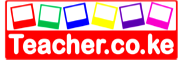 SERIES 6 EXAMSKenya Certificate of Secondary Education CHEMISTRYPAPER 3 2 ¼  HOURSINSTRUCTIONS TO CANDIDATES - Answer all questions in the spaces provided.- You are not allowed to start working with apparatus for the first 15 minutes of the 2 ¼ hrs allowed for this paper.  This time is to enable you to read the question paper and make sure you have all the chemicals and apparatus you need.- All working must be shown clearly.Calculators and mathematical tables may be used. FOR EXAMINER’SUSE ONLY1. 	You are provided with: 	- Solid Q a metal carbonate X2CO3 	- Solution P hydrochloric acid 	- Solution R, 0.3M sodium hydroxide You are required to:-Prepare a dilute solution of hydrochloric acid and determine its concentration.Determine the solubility of solid Q in water. ProcedurePlace all solid Q in 250ml dry beaker.  Add 100cm3 of distilled water.  Using a glass rod, stir the mixture thoroughly for about two minutes.  Leave the mixture to stand and proceed with steps (b) and (c ) Using a pipette place 25cm3 of solution P in 250ml volumetric flask.  Add about 200cm3 of  distilled water to make upto the mark.  Label this as solution S. Fill a burette with solution R.  Using a pipette place 25cm3 of solution S into 250cm3 conical flask. Add two drops of the indicator provided and titrate solution S against solution R.  Record your results in table I.  Repeat the titration two more times and complete table I.  (Retain the remaining solution S for use in step (e).Filter the mixture obtained in step I using a dry filter funnel into a dry conical flask.  Label the filtrate as solution Q. Clean the burette and fill it with solution S.  Using a pipette transfer 25cm3 of solution Q into a 250cm3 conical flask. Add two drops of the indicator provided and filtrate solution Q with solution S.  Record your results in table II.  Repeat the titration two more times and complete table II. Table I 																								(4 marks ) (a) 	Calculate:	(i)     Average volume of solution R used. 				              	(1 mark) Moles of sodium hydroxide in the average volume of solution R used.            (1 mark) Moles of hydrochloric acid in 25.0cm3 of solution S .			( 1 mark ) The molarity of hydrochloric acid solution S. 				( 1 mark)Table II 																								(4 marks ) (b) Calculate 	(i) Average volume of solution S used. 						(1 mark )	(ii) Moles of hydrochloric acid in the average volume of solution S used. 		(1 mark )	(iii) Moles of the metal carbonate; solid Q in 25cm3 of solution Q. 		(2 marks )	(iv) The solubility of the metal carbonate solid Q in water (Relative formula mass of        metal carbonate = 74 assume density of solution is 1g/cm3 ) 			(2 marks )2. 	You are provided with a solid E.  Carry out the following tests and write down your observations and inferences in the spaces provided.(a) 	Place half of the solid E in a dry test tube and heat.  Test any gases produced using litmus papers. (b) 	Add about 10cm3 of distilled water to the remaining solid in a test tube and shake.  Divide the solution into 3 portions.(i) 	To the first portion, add barium nitrate about 1cm3 and about 2cm3 of dilute nitric (V) acid. 	(ii) 	To the 2nd portion, add ammonia solution dropwise till in excess.	(iii) 	To the 3rd portion, add 3 drops of potassium iodide solution. 3. 	You are provided with solid F.  You are required to carry out the test below.(a) 	Divide solid F into two equal parts.  To the first portion, ignite using a metallic spatula and a blue Bunsen burner flame (b) 	Place the remaining portion of solid F in a test tube and add 10cm3 of distilled water (c ) 	(i) 	To 2cm3 of solution F above add 3 drops of bromine water(ii)  	To 2cm3 of solution F add 3 drops of acidified K2Cr2O7.(iii) 	To 2cm3 of solution add 0.1g of sodium hydrogen carbonate provided	(iv) To 2cm3 of solution F add 3 drops of universal indicator and determine the pH. QUESTION MAXIMUM SCORE CANDIDATE’S SCORE118210312TOTAL SCORE40IIIIIIFinal burette  reading (cm3) Initial burette reading (cm3)Volume of solution R used (cm3)IIIIIIFinal burette reading (cm3)Initial burette reading (cm3)Volume of solution S used (cm3)Observation Inference (2 marks )( 1 mark )Observation Inference (1 ½  marks )( 1 mark )Observation Inference (1 ½  marks )( 1 mark )Observation Inference (1 mark )( 1 mark )Observation Inference (1 mark )( 1 mark )Observation Inference (1 mark )( 1 mark )Observation Inference (1 mark )( 1 mark )Observation Inference (1 mark )( 1 mark )Observation Inference (1 mark )( 1 mark )Observation Inference (1 mark )( 1 mark )